								Date: PI to add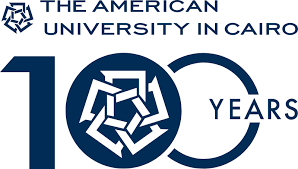 Grant Approval Queues FormGrant Name: PISU to addGrant Duration: PISU to addSponsor: PISU to addPI: PISU to addCo PI (if any): PISU to addApproval Queues:NamePositionScope of ApprovalSignatureLevel 1 approval(s):PI to addPI to addPI to addHand signaturePI to addPI to addPI to addHand signatureLevel 2 approval:PI to addPI to addPI to addHand signature